AGENDASPECIAL COUNCIL MEETING/ EXECUTIVE SESSIONFRANKFORD TOWN COUNCILSEPTEMBER 8, 20225:00PMMEETING CALLED TO ORDERMOTION TO APPROVE AGENDA WITH ANY ADDTIONS OR DELETIONS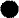 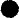 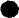 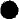 MEETING TO DISCUSS PERSONNEL ISSUESMOTION TO ADJOURNPursuant to 29 DelC.Section 10004€(2) Agenda items as listed may not be considered In sequence. This Agenda is subject to change to include additional items including Executive Sessions or the deletion of items including Executive Sessions, which arise at the time of the meeting.POSTED: SEPTEMBER 7, 2022